zapytanie ofertowe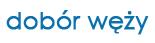 
Pneumat System Sp. z o.o.ul. Paprotna 451-117 Wrocław71 325 18 60info@pneumat.com.pl                                                             www.pneumat.com.plnazwa firmyadresosoba kontaktowatelefonfaxe-mailwymagania techniczne dotyczące przewodówwymagania techniczne dotyczące przewodówwymagania techniczne dotyczące przewodówwymagania techniczne dotyczące przewodówwymagania techniczne dotyczące przewodówśrednica wewnętrznaśrednica wewnętrzna mmciśnienie robocze bartemp. wewnętrznatemp. wewnętrzna °Ctemp. zewnętrzna °Cmediumstężenie %inne czynniki, ewentualne urazy z zewnątrz, warunki zewnętrzneinne czynniki, ewentualne urazy z zewnątrz, warunki zewnętrzneinne czynniki, ewentualne urazy z zewnątrz, warunki zewnętrzneinstalacja: dynamiczna/ statyczna (ugięcie podczas pracy lub ich brak)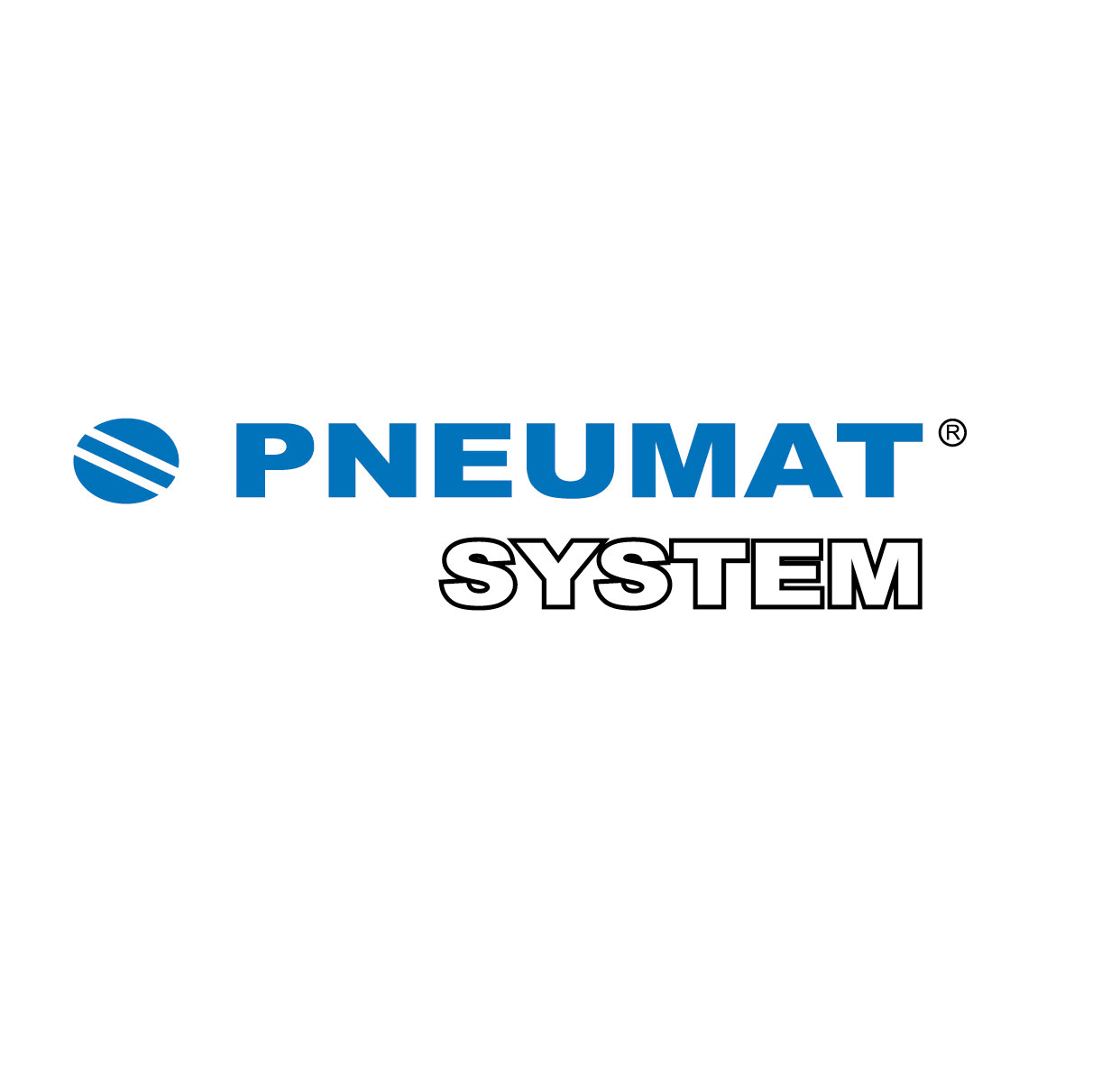 instalacja: dynamiczna/ statyczna (ugięcie podczas pracy lub ich brak)instalacja: dynamiczna/ statyczna (ugięcie podczas pracy lub ich brak)dodatkowe wymaganiadodatkowe wymaganiadodatkowe wymaganiawymagane dokumenty jakościowewymagane dokumenty jakościowewymagane dokumenty jakościowekońcówka nr 1(rodzaj, rozmiar, materiał)końcówka nr 1(rodzaj, rozmiar, materiał)końcówka nr 2 
(rodzaj, rozmiar, materiał)ilość przewodówilość przewodów szt.długość całkowita mmmiejsce na szkic przewodu lub jego instalacji oraz uwagimiejsce na szkic przewodu lub jego instalacji oraz uwagidotychczas stosowany produktdotychczas stosowany produktoczekiwany terminoczekiwany termindata i podpisdata i podpis